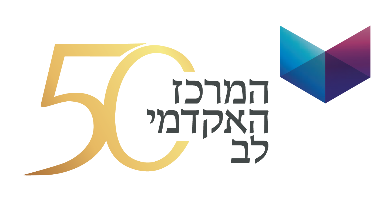 לו"ז אולימפיזיקה 7 - קמפוס לביום חמישי י"ח שבט תש"פ, 13.2.2009:30-10:00התכנסות, קבלת פנים וכיבוד קל - אודיטוריום וואהל, בניין לעוו10:00-10:25פתיחת האירוע:הרב יוסף צבי רימון - רב המרכז האקדמי לב  פרופ' חיים סוקניק – נשיא המרכז האקדמי לב גב' חגית משה – סגנית ראש עיריית ירושליםסא"ל ד"ר בני מילגרוםד"ר יבגני פרישמן - אחראי על האולימפיאדה 10:30-13:00מבחן – אודיטוריום סוכוצ'בסקי10:30-11:30סיור בקמפוסים ובמעבדות (למלווים)  11:30-13:00הדגמות בפיסיקה – אודיטוריום וואהל, בניין לעוו13:00-13:15ארוחת צהריים13:00-15:00בדיקת מבחנים  13:20-14:10ד"ר אמיר בן שלום – מוזיאון המדע ירושלים – אודיטוריום וואהל, בניין לעוו14:10-14:2014:20-14:50מר אלי שלמן – ראש מנהל תלמידים וסמנכ"לKahoot משחק פיסיקה אינטראקטיבי טכנולוגי נושא פרסים14:50-15:15הצגת פתרונות המבחן – הרב חיים ברנר15:15-16:00טקס סיום: פרופ' קנת הוכברג – רקטור המרכז האקדמי לבפרופ' שלמה אנגלברג – דיקן הפקולטה להנדסה ומדעי המחשב ד"ר יבגני פרישמן  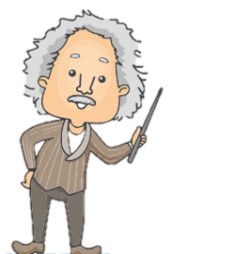 